◇┳┳┳┳┳┳┳┳┳┳┳┳┳┳┳┳┳┳┳┳┳┳┳┳┳┳┳┳┳┳┳┳┳┳┳┳┳┳┳┳┳┳┳┳┳┳◆食科協かわら版　No.295　（2021年度No.14）　 　2021/7/2食の行政情報ならびに会員さまからの情報をお伝えする食科協のメールマガジンリニューアルいたしました　行政情報は原則2回の掲載で削除します　新しいものはNEWマークがついております　期限設定のある記事は　期限終了まで掲載　青字をスクロール　Ctrlキーを押しながらクリック　もしくは右クリックでハイパーリンクを開く◇┻┻┻┻┻┻┻┻┻┻┻┻┻┻┻┻┻┻┻┻┻┻┻┻┻┻┻┻┻┻┻┻┻┻┻┻┻┻┻┻┻┻┻┻┻┻◆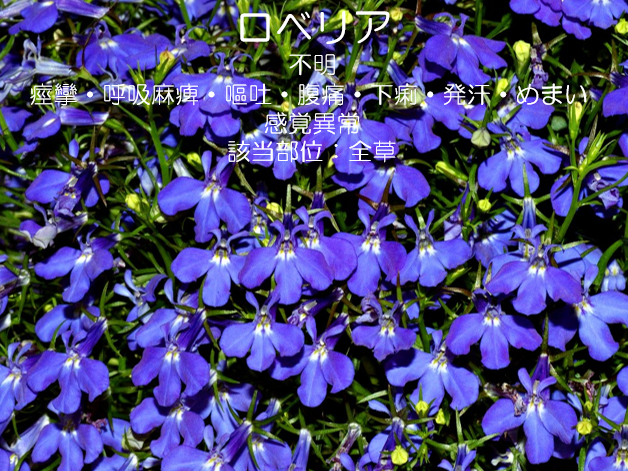 花は使い果たしましたので　次回からはきのこ「オオシロカラカサタケ」１．食科協関係 6月25日　ニュースレター215号を発行。6月25日　かわら版294号・かわら版ニュース＆トピックス147号を発行。6月29日　かわら版ニュース＆トピックス148号を発行。6月29日　ニュースレター215-2号を発行。7月02日　かわら版295号・かわら版ニュース＆トピックス149号を発行。２.厚生労働省関係　https://www.mhlw.go.jp/index.html■新リンク　傍聴・参加が可能な審議会等の会議一覧　ご案内しきれないときもございますhttps://www.mhlw.go.jp/topics/event/open_doors.html■NEW「ジャパン・ヘルスケアベンチャー・サミット2021」を開催します　2021/6/30　　厚生労働省では、医薬品、医療機器、再生医療等製品の研究開発を行うベンチャーの振興を図るため、昨年度に引き続き、令和３年10月13日(水)より15日(金)までの３日間、パシフィコ横浜にて、「ジャパン・ヘルスケアベンチャー・サミット2021」を開催いたします。　このイベントでは、医薬品等の実用化を目指すベンチャー企業やアカデミアが、ブースの出展やプレゼンテーション等を行うことにより、大手企業、金融機関、研究機関等のキーパーソンとのマッチングやネットワーキングを促進していく場を提供するとともに、規制・関連諸制度の現状やベンチャー支援の取組みに対する関係者の理解を深めていただくための環境づくりをいたします。　　この「ジャパン・ヘルスケアベンチャー・サミット2021」への出展を足がかりとして実用化を促進したい方、これらの方を支援されたい方などを、下記のとおり広く募集します。革新的な医薬品、医療機器、再生医療等製品に結びつくことが期待されるシーズをお持ちの医療系ベンチャーやアカデミア、支援機関の皆様にぜひご参加いただき、実用化に向けたステップアップの場としていただくことを期待しています。＜「ジャパン・ヘルスケアベンチャー・サミット2021」出展者の募集について＞会期：令和３年10月13日（水）～15日（金）会場：パシフィコ横浜（BioJapan2021、再生医療JAPAN 2021、healthTECH JAPAN 2021との同時開催）出展者数：１００社程度対象：（１）医薬品、医療機器、再生医療等製品の実用化を目指すベンチャー企業（２）創薬技術等のプラットフォームを扱うベンチャー企業（３）医薬品等のシーズを有する大学等の研究機関（４）医療系ベンチャー向けの支援プログラムを実施又は実施予定の医薬品、医療機器、再生医療等製品の製造販売業者、ベンチャーキャピタル、金融機関 等応募期限：令和３年７月30日（金）（申込方法等の詳細は、別添をご覧ください。）※新型コロナウイルスの感染状況に応じて、オンラインでの開催に変更する場合があります。　（別添）ジャパン・ヘルスケアベンチャー・サミット2021_出展案内https://www.mhlw.go.jp/content/10807000/000799224.pdf出展申込書（様式）https://www.mhlw.go.jp/content/10807000/000799226.xlsxhttps://www.mhlw.go.jp/stf/newpage_19528.html■NEW「自然に健康になれる持続可能な食環境づくりの推進に向けた検討会」の報告書を取りまとめました　2021/6/30　―自然に健康になれる持続可能な食環境づくりの推進に向けた産学官等連携の在り方等を初めて整理―このたび、「自然に健康になれる持続可能な食環境づくりの推進に向けた検討会」（座長：武見ゆかり 女子栄養大学大学院研究科長）の報告書を取りまとめましたので、公表します。本検討会は、持続可能な開発目標(SDGs)の達成にも資するものとして、自然に健康になれる持続可能な食環境づくりの推進に向けた産学官等連携の在り方を検討するため、2021（令和３）年２月から全４回にわたり議論を行いました。【主なポイント】１　食環境づくりの方向性　・ 全世代や生涯の長きにわたり関係し得る重要な栄養課題として、「食塩の過剰摂取」に優先的に取り組みつつ、「若年女性のやせ」や「経済格差に伴う栄養格差」にも取り組む併せて、「栄養・食生活」と「環境」の相互作用性を踏まえ、事業者が行う環境保全に資する取組にも焦点を当てる。　　・ 健康関心度等の程度にかかわらず、誰もが自然に健康になれるよう、事業者による栄養面・環境面に配慮した食品（商品）（※）の開発、販促、広報活動等を、産学官等が連携して推進する。　　  ※　当面の対象食品は、内食（家庭内調理）及び中食（持ち帰り弁当・惣菜等）。２　主な取組の内容　　・ 厚生労働省は、本年夏頃を目途に、関係省庁の協力を得て、産学官等連携の下、健康的で持続可能な食環境づくりを本格始動するための組織体を立ち上げる。以後、「環境・社会・企業統治（ESG）」評価の向上に資する視点を加味した、専用ウェブサイトを用意する。　　・ 参画事業者は、栄養面・環境面に関する具体的な行動目標・評価指標を設定し、本組織体に登録の上、毎年、進捗を評価する。これらの内容は、本組織体での確認を経て、上記専用ウェブサイトに公表。事業者インセンティブとして、事業者のESG評価の向上、事業機会の拡大等が期待される。　　　産学官等連携によるこうした取組により、食環境づくりが効果的に進み、国民の健康寿命の延伸を通じて、活力ある持続可能な社会が構築されていくことが期待される。https://www.mhlw.go.jp/stf/newpage_19591.html■NEW自然に健康になれる持続可能な食環境づくりの推進に向けた検討会　報告書　2021/6/30　自然に健康になれる持続可能な食環境づくりの推進に向けた検討会　報告書　全文　https://www.mhlw.go.jp/content/10900000/000799735.pdf　報告書の概要　https://www.mhlw.go.jp/content/10900000/000799825.pdfhttps://www.mhlw.go.jp/stf/shingi/newpage_19522.html■NEW国の災害用備蓄食品の有効活用の取組について　2021/6/28　【取組概要】厚生労働省では、食品ロス削減及び生活困窮者支援等の観点から災害用備蓄食品の役割を終えたものを有効に活用するため、フードバンク団体等（＊）への提供に取り組むことといたしました。この度、提供を予定している食品は下記１のとおりですので、希望する団体等は下記２をご確認の上、ご連絡ください。（＊）フードバンク団体等とは子どもの貧困対策、生活困窮者支援など生活に困難を抱えている方々に対し食料・食事の支援を行っている団体をいう。１．提供可能となる食品に関する情報     https://www.mhlw.go.jp/content/10301000/000797882.pdf２.申込方法等　（１）申込方法　　　次の申込様式に必要事項を記載の上、「１．提供可能となる食品に関する情報」に記載している申込期限までに以下宛先にメールにてお送りください。　　　申込先メールアドレス：kourou-kanri@mhlw.go.jp　（２）申込に当たっての注意事項　　　申込に当たっては次の「申込に当たっての注意事項」を必ずご確認いただき、ご了解いただいた上でお申込ください。　（３）提供先の決定等連絡　　　・提供する団体のみメールにてご連絡いたします。　　　・引渡の時期等については別途協議の上、決定します。３．これまでの提供結果　　 ※掲載情報はありません。【参考】国の災害用備蓄食品の有効活用について（関係府省庁申し合わせ）　　https://www.mhlw.go.jp/content/10301000/000797179.pdf　※農林水産省のホームページ「国の災害用備蓄食品の提供ポータルサイト」において各府省庁の情報を取りまとめて公表されています。 　　【国の災害用備蓄食品の提供ポータルサイト】    https://www.maff.go.jp/j/shokuan/recycle/syoku_loss/portal.html　  https://www.mhlw.go.jp/stf/newpage_19416.html■第95回コーデックス連絡協議会 (開催案内)　2021/6/18　厚生労働省、消費者庁及び農林水産省は、令和3年7月2日 （金曜日） に、コーデックス委員会における活動状況の報告と検討議題に関する意見交換を行うため、「第95回 コーデックス連絡協議会」を開催します。今回は新型コロナウイルス感染症の感染拡大という情勢を鑑み、関係省庁と各委員間におけるウェブ開催とします。また、ウェブ上での傍聴を受け付けます。　1 開催概要(１) 厚生労働省、消費者庁及び農林水産省は、コーデックス委員会（※）の活動及び同委員会での我が国の活動状況を、消費者をはじめとする関係者に対して情報提供するとともに、検討議題に関する意見交換を行うため、コーデックス連絡協議会を開催しています。コーデックス連絡協議会の委員、活動内容等は、以下のURL ページに掲載しています。厚生労働省https://www.mhlw.go.jp/stf/seisakunitsuite/bunya/kenkou_iryou/shokuhin/codex/index_00001.html消費者庁https://www.caa.go.jp/policies/policy/food_labeling/meeting_materials/review_meeting_001/農林水産省https://www.maff.go.jp/j/syouan/kijun/codex/index.html(2) 今回は、令和3年7月に開催される第25回食品残留動物用医薬品部会（CCRVDF）、第52回残留農薬部会（CCPR) の主な検討議題の説明を行い、令和3年4月に開催された第5回スパイス・料理用ハーブ部会（CCSCH)、令和3年5月に開催された第14回食品汚染物質部会（CCCF）及び第41回分析・サンプリング法部会 （CCMAS) の報告を行い、意見交換を行うこととしています。※ コーデックス委員会（Codex Alimentarius Commission）は、1963 年にFAO（国連食糧農業機関）とWHO（世界保健機関）が合同で設立した政府間組織です。消費者の健康を保護し、公正な食品貿易を保証するために、国際標準となる食品の規格（コーデックス規格）や基準・ガイドラインなどを定めています。2 開催日時　日時：令和3 年7 月2 日（金曜日） 14 時00 分～16 時20 分3 議題（１）コーデックス委員会の活動状況ア 今後の活動について・第25回食品残留動物用医薬品部会（CCRVDF)・第52回残留農薬部会（CCPR)イ 最近コーデックス委員会で検討された議題について・第5回 スパイス・料理用ハーブ部会（CCSCH)・第14回 食品汚染物質部会（CCCF)・第41回 分析・サンプリング法部会（CCMAS)（２）その他 　  これまでの当会議の議事概要等は以下のURL ページで御覧になれます。また、今回の会議資料は、令和3年6月30日（水曜日）までに消費者庁のURLページに掲載するとともに、会議終了後に3省庁のURL ページで公開することとしております。厚生労働省https://www.mhlw.go.jp/stf/seisakunitsuite/bunya/kenkou_iryou/shokuhin/codex/index_00001.html消費者庁https://www.caa.go.jp/policies/policy/food_labeling/meeting_materials/review_meeting_001/農林水産省https://www.maff.go.jp/j/study/codex/index.html4 傍聴可能人数　60 名を予定しております。5 傍聴申込要領（１）申込方法　　　電子メールにて、以下のお申込先に、｢第95回コーデックス連絡協議会」の傍聴を希望する旨、御氏名（フリガナ）、御連絡先（電話番号、電子メールアドレス）、勤務先・所属団体名等を明記の上、お申込みください。（電話でのお申込みは御遠慮願います。また、厚生労働省 医薬・生活衛生局 生活衛生・食品安全企画課 国際食品室及び 農林水産省 消費・安全局 食品安全政策課ではお申込みをお受けできません。）＜電子メールによるお申込先＞　消費者庁食品表示企画課 宛て　電子メールアドレス：　i.codexccp@caa.go.jp（２）申込締切等　　　令和3年6 月25日（金曜日）17 時00分必着です。  　 希望者多数の場合には、各社・各団体から1名までとさせていただきます。その上で、定員に達した場合は締め切らせていただきます。     傍聴の可否については、6 月28 日（月曜日）までに御連絡します。（３） 傍聴される皆様への留意事項     次の留意事項を遵守してください。これらを守られない場合は、今回および今後の傍聴をお断りすることがあります。・ウェブ会議を撮影、録画・録音をしないこと・ウェブ会議用の URL を転送したり SNS で公開したりしないこと・その他、事務局職員の指示に従ってください。（４）  その他・傍聴等に係るインターネット通信料は、参加者の負担となります。・安定したネットワーク環境の利用を推奨します。・ネットワークの回線状況や Wi-Fi 環境により動作に支障が出る場合がございますので、あらかじめ御了承ください。・お申込みによって得られた個人情報は厳重に管理し、御本人への連絡を行う場合に限り利用させていただきます。  https://www.mhlw.go.jp/stf/newpage_18996.html■輸入食品に対する検査命令の実施　（ベトナム産ドリアン、その加工品）　　本日、以下のとおり輸入者に対して、食品衛生法第26条第３項に基づく検査命令（輸入届出ごとの全ロットに対する検査の義務づけ）を実施することとしたので、お知らせします。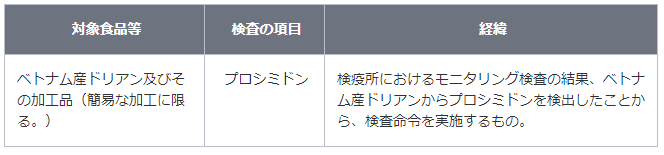 　プロシミドンについて１．農薬（殺菌剤）２．許容一日摂取量（人が一生涯毎日摂取し続けても、健康への影響がないとされる一日当たりの摂取量）は、体重１kg当たり0.035 mg/日であり、一般の集団に対する急性参照用量（人が24時間または、それより短い時間の間の経口摂取により、健康に影響がないとする摂取量）は体重１kg当たり0.3 mg、妊婦又は妊娠している可能性のある女性に対する急性参照用量は、体重１kg当たり0.035 mgです。３．現実的ではありませんが、体重 60 kgの人が、プロシミドンが0.02 ppm残留したドリアンを毎日 105 kg摂取し続けたとしても、一生涯の平均的な摂取量が許容一日摂取量を超えることはなく、また、一般の集団については１日に 900 kg、妊婦又は妊娠している可能性のある女性については１日に 105 kg摂取したとしても、急性参照用量を超えることはなく、健康に及ぼす影響はありません。違反の内容１．品名：生鮮ドリアン 　輸入者：Yuフルーツ株式会社 　輸出者：TRI VIET FOOD AND AGRICULTURAL PRODUCTS CO.,LTD. 　　届出数量及び重量：122 CT、1,935.00 kg 　　検査結果：プロシミドン 0.02ppm 検出(基準：0.01 ppm) 　　届出先：成田空港検疫所 　　日本への到着年月日：令和３年４月15日 　　違反確定日：令和３年４月28日 　　措置状況：全量流通済２．品名：生鮮ドリアン 　　輸入者：VIET STORE  　輸出者：CONG TY CO PHAN XUAT NHAP KHAU NONG SAN TRUNG UONG 6 　届出数量及び重量：263 CT、2,915.00 kg 　　検査結果：プロシミドン 0.02ppm 検出(基準：0.01 ppm) 　　届出先：大阪検疫所 　　日本への到着年月日：令和３年６月２日 　　違反確定日：令和３年６月15日 　　措置状況：全量流通済　https://www.mhlw.go.jp/stf/newpage_19319.html■第29回　食品衛生管理に関する技術検討会 資料　2021/5/26　https://www.mhlw.go.jp/stf/newpage_19292.html■NEW食品中の放射性物質の調査結果（令和２年９～10月調査分）　2021/6/30　～放射線量は基準値の設定根拠である年間線量１ミリシーベルトの0.1％程度～厚生労働省は、国立医薬品食品衛生研究所に委託して、令和２年９月から10月に、全国15地域で、実際に流通する食品を購入し、食品中の放射性セシウムから受ける年間放射線量を推定しました。　　調査の結果、食品中の放射性セシウムから、人が１年間に受ける放射線量は、0.0005～0.0010ミリシーベルト／年と推定され、これは現行基準値の設定根拠である年間上限線量１ミリシーベルト／年の0.1％程度であり、極めて小さいことが確かめられました。　なお、放射性セシウム（Cs-134とCs-137の合計）濃度が0.5Bq/kg以上となった試料については、放射性ストロンチウム（Sr-90）及びプルトニウム（Pu-238、Pu-239＋240）も調査することとしています。　今回、調査対象となる放射性セシウム濃度が0.5Bq/kg以上の試料はありませんでした。　厚生労働省では、今後も継続的に同様の調査を行い、食品の安全性の検証に努めていきます。 参考：　東京電力福島第一原発の事故に由来して、食品中の放射性物質から長期的に受ける線量の大半は、放射性セシウムによるものとされています。　（別添１）　食品中の放射性セシウムから受ける放射線量の調査結果　（令和２年９～10月調査分）　https://www.mhlw.go.jp/content/11134000/000795580.pdf（別添２）　食品中の放射性物質の調査結果　～令和２年９～10月に採取した試料の放射性ストロンチウム及びプルトニウム濃度～https://www.mhlw.go.jp/content/11134000/000795581.pdf■NEW食品中の放射性物質の検査結果について（１２４２報）　2021/6/30　２　緊急時モニタリング又は福島県の検査結果　※ 基準値超過   ４件　　No. 15 　茨城県産 　コシアブラ　 （Cs：190 Bq/kg）  高萩市　　No. 16 　宮城県産 　コシアブラ 　（Cs：170 Bq/kg）　　No. 17　 山形県産 　コシアブラ 　（Cs：240 Bq/kg）　最上町　　No. 18 　群馬県産 　コシアブラ 　（Cs：230 Bq/kg）　利根郡みなかみ町　https://www.mhlw.go.jp/stf/newpage_19437.html■食品中の放射性物質の検査結果について（１２４１報）　2021/6/23　１　自治体の検査結果  ※ 基準値超過   ２件No. 1　　長野県産　 コシアブラ   （Cs：180 Bq/kg）　軽井沢町No. 12　 群馬県産 　ワラビ　　　（Cs：120 Bq/kg）　沼田市　https://www.mhlw.go.jp/stf/newpage_19135.html■NEW食品安全情報（微生物）No.13/ 2021（2021.6.23）http://www.nihs.go.jp/dsi/food-info/foodinfonews/2021/foodinfo202113m.pdf■NEW食品安全情報（化学物質）No.13/ 2021（2021.6.23）　http://www.nihs.go.jp/dsi/food-info/foodinfonews/2021/foodinfo202113c.pdf■NEW食品安全情報（化学物質）No.13/ 2021（2021.6.23）別添　http://www.nihs.go.jp/dsi/food-info/foodinfonews/2021/foodinfo202113ca.pdf3.食品安全委員会関係　https://www.fsc.go.jp/■NEW食品安全委員会（第８24回）の開催について　2021/6/17最近、発表が遅く、締め切りが早くなっております。参加をご希望の場合は、各自ご確認ください標記会合を下記のとおり開催しますので、お知らせいたします。なお、新型コロナウイルス感染症の感染拡大防止のため、本会合については、傍聴者を入れずに開催いたしますが、本会合の様子については、下記４のとおり、web上で動画配信することといたしました。議事録につきましては、後日、食品安全委員会Webサイト（http://www.fsc.go.jp/iinkai_annai/jisseki.html） に掲載いたします。大変御迷惑をお掛けいたしますが、ご理解のほど、何卒よろしくお願いいたします。記１．開催日時：令和3年7月6日（火）　１４：００〜２．開催場所：食品安全委員会 大会議室　（港区赤坂５−２−２０ 赤坂パークビル２２階)３．議事（１）食品安全基本法第２４条の規定に基づく委員会の意見の聴取に関するリスク管理機関からの説明について　　・食品衛生法第１３条第３項の規定に基づき、人の健康を損なうおそれのないことが明らかであるものとして厚生労働大臣が定める物質　　　　アブシシン酸　（厚生労働省からの説明）　　・農薬６品目　　　　アフィドピロペン　　　　スルホキサフロル　　　　テトラニリプロール　　　　フルアジナム　　　　フロラスラム　　　　ペンチオピラド　　　　（厚生労働省からの説明）（２）その他４．動画視聴について：本会合の様子の動画視聴を希望される方は、7月5日（月）12時までに内閣府共通意見等登録システム（https://form.cao.go.jp/shokuhin/opinion-1176.htmlにて、氏名、所属、電話番号及びメールアドレスを御登録いただきますようお願いいたします。視聴をお申し込みいただいた方には、御登録いただいたメールアドレス宛てに、視聴に必要なURLを、7月6日（火）12時までに御連絡いたします。なお、当日の資料につきましては、同日14時までに食品安全委員会Webサイト（http://www.fsc.go.jp/iinkai_annai/jisseki.html）に掲載いたします。　https://www.fsc.go.jp/iinkai_annai/annai/annai804.htmlhttp://www.fsc.go.jp/iinkai_annai/annai/  　←発表がない場合はこちらからご確認ください会議の結果は下記から確認できます★Link食品安全委員会　開催実績リンク　開催日時、配付資料、議事録等　https://www.fsc.go.jp/iinkai_annai/jisseki.html　https://www.fsc.go.jp/iken-bosyu/pc1_hisiryou_muramidase_030512.html■NEW食品安全委員会が自ら行う食品の安全性に関する食品健康影響評価の対象案件候補の募集について　20201/7/1　【意見募集期間：令和３年７月１日〜令和３年７月３０日】　令和３年度「自ら評価」案件候補の外部募集 （ホームページによる公募）について　https://www.fsc.go.jp/iken-bosyu/pc1_kikaku_selftasking_270707.data/pc1_kikaku_selftasking_270707.pdf　https://www.fsc.go.jp/iken-bosyu/pc1_kikaku_selftasking_270707.html■NEW「添加物に関する食品健康影響評価指針（案）」に関する審議結果（案）についての意見・情報の募集について　2021/6/30　令和３年６月30日から令和３年７月29日までの間、意見・情報の募集を行います　https://www.fsc.go.jp/iken-bosyu/pc1_tenkabutu_guideline_030630.html■NEW「鉛」の評価書に関する情報　2021/6/29　https://www.fsc.go.jp/osirase/lead_and_health_assessment.html「鉛」の評価書に関するＱ＆Ａ　2021/6/29https://www.fsc.go.jp/osirase/lead_and_health_assessment.htmlhttps://www.fsc.go.jp/osirase/lead_and_health_assessment_faq.html■NEW食品安全関係情報更新（令和3年5月22日から令和3年6月04日）2021/6/18https://www.fsc.go.jp/fsciis/foodSafetyMaterial/search?keyword=%EF%BC%AC%EF%BC%A4%EF%BC%95%EF%BC%90&query=&logic=and&calendar=japanese&year=&from=struct&from_year=2021&from_month=05&from_day=22&to=struct&to_year=2021&to_month=06&to_day=04&areaId=00&countryId=000&informationSourceId=0000&max=100&sort_order=date.desc４．農水省関係　https://www.maff.go.jp/■NEW食料安全保障対策の強化について　2021/6/25　https://www.maff.go.jp/j/press/kanbo/anpo/210625.html■NEW高温でも着色する極大粒ブドウ「グロースクローネ」など27の優れた技術・品種を選定！　2021/6/25　https://www.maff.go.jp/j/press/kanbo/kihyo03/210625.html■NEWフィンランドからの生きた家きん、家きん肉等の一時輸入停止措置の解除について　2021/6/25　農林水産省は、今般、フィンランドにおける鳥インフルエンザの清浄性を確認したことから、本日、フィンランドからの生きた家きん、家きん肉等の一時輸入停止措置を解除しました。1.経緯フィンランドの狩猟用きじ農場において、高病原性鳥インフルエンザ（H5N8亜型）の発生が確認されたことから、令和3年2月以降、フィンランドからの生きた家きん、家きん肉等について輸入を一時停止していました。2.対応今般、フィンランド家畜衛生当局から我が国に提供された、フィンランドにおける鳥インフルエンザの防疫措置等の情報により、フィンランドの家きんにおける同病の清浄性を確認しましたこのため、本日付けで当該一時輸入停止措置（※）を解除しました。　https://www.maff.go.jp/j/press/syouan/douei/210625.html５.消費者庁関連　https://www.caa.go.jp/「消費者庁」になりすましたTwitter、Facebookアカウントにご注意ください。■NEW景品表示法に基づく法的措置件数の推移及び措置事件の概要の公表(令和3年5月31日現在)　2021/6/30　https://www.caa.go.jp/notice/assets/information_other_210630_0001.pdf　https://www.caa.go.jp/notice/entry/024740/■NEW令和2年度大学生のキャッシュレス決済に関する調査・分析 報告書　2021/6/30　https://www.caa.go.jp/policies/future/icprc/assets/future_caa_cms201_210630_02.pdf■NEW自分に合った携帯料金プランになっていますか　2021/6/29　https://www.caa.go.jp/policies/policy/consumer_policy/information/information_003/#m20210629a■NEW新型コロナウイルス予防効果を標ぼうする食品について(注意喚起)　2021/6/25　https://www.caa.go.jp/publication/pamphlet/assets/representation_cms214_210625_01.pdf■NEW新型コロナウイルスに対する予防効果を標ぼうする健康食品の表示に関する改善要請及び一般消費者等への注意喚起について　2021/6/25　https://www.caa.go.jp/notice/assets/representation_cms214_210625_02.pdfhttps://www.caa.go.jp/notice/entry/024546/■NEWSalute.Lab株式会社に対する景品表示法に基づく課徴金納付命令について　2021/6/25　Salute.Lab株式会社に対する景品表示法に基づく課徴金納付命令について　https://www.caa.go.jp/notice/assets/representatinon_210625_01.pdf　https://www.caa.go.jp/notice/entry/024440/■ビジョンズ株式会社に対する景品表示法に基づく措置命令について　2021/6/22　消費者庁は、本日、ビジョンズ株式会社（以下「ビジョンズ」といいます。）に対し、同社が供給する「プルマモア マッサージ＆モイストボディクリーム」と称する商品に係る表示について、景品表示法に違反する行為（同法第５条第１号（優良誤認）に該当）が認められたことから同法第７条第１項の規定に基づき、措置命令（別添参照）を行いました。　https://www.caa.go.jp/notice/entry/024661/　https://www.caa.go.jp/notice/assets/representation_cms206_210622_01.pdf■第2回食品添加物の不使用表示に関するガイドライン検討会(2021年5月31日)　2021/6/22　https://www.caa.go.jp/policies/policy/food_labeling/meeting_materials/review_meeting_006/024223.html■株式会社DINOS CORPORATIONに対する景品表示法に基づく課徴金納付命令について　2021/6/18　https://www.caa.go.jp/notice/assets/representarion_cms212_210618_01.pdf　https://www.caa.go.jp/notice/entry/024611/消費者庁リコール情報サイト　https://www.recall.caa.go.jp/（回収中か否かに関わらず、だいたい一回の掲載で消去します）★山本製麺所「あかもくうどん（生）」 - 返金／回収　食品衛生法違反のおそれ（カビによる汚染）　2021/7/1★山本製麺所「あかもくうどん（生）」 - 返金／回収　食品衛生法違反のおそれ（カビによる汚染）　2021/7/1★イオンビッグ「お肉屋さんのハンバーグ（デミグラス・マッシュルーム・チーズ） 」 - 返金／回収　適温外の温度帯で販売したため（10度以下で管理すべきところを常温で販売）　2021/7/1★フタバ 「味くらべ花ちりめん48g」 - 返金／回収　裏面ラベルの誤貼付、アレルゲン「さば」の表示欠落　2021/6/30★岐阜アグリフーズ「純輝鶏むね肉(国産)、ほか6商品」 - 返金／回収　消費期限と表示すべきを賞味期限と表示　2021/6/30★イオン「トップバリュ クリームチーズ」 - 返金／回収　賞味期限の欠落　2021/6/30★石川さゆり「大根キムチ」 - 回収命令　食品衛生法第13条第2項違反（サッカリンナトリウム0.24g/kg（基準：0.20g/kg未満））　2021/6/29★栫文雄「風月のおいし～い！豚足」 - 返金／回収　アレルゲン「小麦」の表示欠落　2021/6/29★いなげや 「お魚屋さんの海老フライ」 - 返金　アレルゲン「卵」「大豆」の表示欠落　2021/6/29★明治屋産業 「和牛専用つけ揉みタレあっさり醤油味、ホルモンタレ味噌味」 - 返金／回収　食品衛生法違反（カビによる汚染）　2021/6/29★ハッピーポケット「オーツクランチ チョコチップ&ナッツ」 - 返金／回収　一部において、乳を含む別製品が混入した可能性があるため　2021/6/29★せんどう「国産豚ロース味噌漬け 北海道の味噌「紅一点」170g、ほか3商品」 - 返金賞味期限記載なし、保存温度記載なし　2021/6/28★ドリームズファーム「パックご飯：山形県産ブレンドごはん180g×3個パック、ほか6商品」 - 返金／回収　カビが生えるおそれあり　2021/6/25★沢田食品「極沢田豚 豚小間 （三重県産）」 - 返金　消費期限の誤表示（正：2021.6.24、誤：2021.12.24）　2021/6/25★小倉秋一商店「梅のり天」 - 返金／回収　アレルゲン「乳成分」の表示欠落　2021/6/25★モンデリーズ・ジャパン「リッツクラッカー S」 - 返金／回収　行政の収去検査にてTBHQが0.004g/Kg検出されたため　2021/6/25★林久右衛門商店「鯛茶漬けの鮭ジュレ」 - 回収　自社基準以上の一般生菌数が検出されたため　2021/6/24★イオンビッグ 「ふわっと肉焼売」 - 返金／回収　アレルゲン「えび」「卵」「乳成分」の表示欠落　2021/6/24★さとう「神奈川県産 天然本まぐろ刺身、ほか2商品」 - 返金／回収　消費期限の誤表示（正：21.06.20、誤：21.06.21）　2021/6/24★桔梗屋本舗 「なかみなとマドレーヌ」 - 返金／回収　アレルゲン「小麦」「卵」表示欠落　2021/6/24★パスポート 「辛子明太子」 - 返金／回収　賞味期限の誤表示（誤：21.07.21、21.07.23正：21.06.21、21.06.23）　2021/6/24★マルキョウ 「国産豚ロース味噌漬け」 - 返金／回収　サーマルラベルの貼り付けのないまま売場に陳列し、お客様の手に渡ってしまったため　2021/6/24６. 食中毒・感染症■NEWインフルエンザ（総合ページ）https://www.mhlw.go.jp/stf/seisakunitsuite/bunya/kenkou_iryou/kenkou/kekkaku-kansenshou/infulenza/index.html■記者クラブ発表資料　2021/6/26　岡山県倉敷市　黄色ブドウ球菌　事件名　倉敷市内の菓子店を原因とする食中毒事件の発生について事件の概要令和３年６月２１日（月）午前８時３０分頃、市内事業者から「当店で製造販売した菓子を食べた客から体調不良の申し出があった」との連絡があった。当市で調査をしたところ、倉敷市内の菓子店「菓匠庵は志本（カショウアンハシモト）」の菓子を喫食した６名のうち３名が嘔吐、下痢等の食中毒様症状を呈していることが判明した。有症者の症状及び潜伏時間が類似していること、保存品及び患者便から黄色ブドウ球菌が検出されたこと、患者を診察した医師から食中毒患者の届出票が提出されたことから、当該施設が製造した菓子を原因とする食中毒と断定し、本日営業停止処分を行った。調査者数　６名（２０才代～６０才代、男性２名、女性４名）患者数　３名（２０才代～４０才代、受診者１名）初発患者住所：井原市 性別：男 年齢：４０才代発病年月日：令和３年６月１９日（土）午後６時半頃症状：嘔吐、下痢原因施設屋号：菓匠庵は志本　営業の種類：菓子製造業原因食品 どら焼き（チョコレートあん）検査物 保存品 ： ９検体（２検体黄色ブドウ球菌陽性）施設内ふきとり： １０検体検査中有症者検便 ： ３検体（１検体黄色ブドウ球菌陽性）従業員検便 ： １検体（１検体セレウス菌陽性）病因物質　黄色ブドウ球菌行政措置令和３年６月２６日（土）から ６月２７日（日）まで２日間の営業停止（６月２１日（月）から６月２５日（金）は営業自粛）参考事項倉敷市内食中毒発生状況令和２年度 １件 患者数 ２名（うち死者 ０名）令和３年度 １件（本件含まず） 患者数 調査中（うち死者 ０名）
https://www.city.kurashiki.okayama.jp/secure/80580/houdouhappyou(R03.06.26).pdf■飲食店の持ち帰りカレーで７人が食中毒　３日間の営業停止　兵庫県加古川市6/28(月) 21:20配信　神戸新聞NEXT?https://news.yahoo.co.jp/articles/8b42f4e58269d73152a6a7c07ac9e087748efa84　兵庫県（6月28日発表）兵庫県加古川市　調査中発症日時:6月19日（土曜日）22時喫食者数：23名有症者数:7名原因物質：調査中原因食品：原因施設が調理し6月18日（金）に販売した カレー（真空包装）原因施設：モア・ダイニングてまりぼく（兵庫県）https://www.pref.shiga.lg.jp/ippan/kurashi/syokunoanzen/16483.html　営業許可施設等に係る行政処分　2021/6/29　兵庫県加古川市　調査中　処分年月日　2021/6/28　施設名称［営業者名称］等　飲食店営業　モア・ダイニングてまりぼく　主な適用条項　法第6条　行政処分を行った理由　食中毒　病因物質　調査中　行政処分等の内容　営業停止3日間　https://web.pref.hyogo.lg.jp/kf14/hw14_000000020.html■高校、福祉施設で食中毒　栃木と足利　6/26 8:23　下野新聞「SOON」　ウエルシュ菌・サルモネラhttps://www.shimotsuke.co.jp/articles/-/468509?rankinghour栃木市の高校の寮で食中毒　ウエルシュ菌　6/26(土) 13:43配信　とちぎテレビ　ウエルシュ菌https://news.yahoo.co.jp/articles/47ab59b8b308890a3d5715c3d87f153a7ec32440　原因施設の営業禁止処分を解除　高校寮の食中毒　栃木県栃木市6/29(火) 10:07配信　とちぎテレビウエルシュ菌https://news.yahoo.co.jp/articles/62a88c6c8d1266d85693dced5dedeca09c2d03e5令和3(2021)年栃木県内の食中毒事例　栃木県発生月　6月原因物質　ウエルシュ菌原因食品　亮で提供された食事原因施設　飲食店喫食者数　154患者数　67http://www.pref.tochigi.lg.jp/e07/life/shokuseikatsu/chuudoku/syokucyudokur3.html■飲食店営業施設等に対する不利益処分等　2021/6/25　東京都八王子市　ウエルシュ菌　1. 公表年月日　令和3年（2021年）6月25日2. 業種等　飲食店営業3. 施設の名称　T015. 主な適用条項　食品衛生法第6条第3号6. 不利益処分等を行った理由　食中毒の発生 7. 不利益処分等の内容令和3年（2021年）6月24日から6月26日までの3日間の営業等停止命令。なお、営業者は令和3年（2021年）6月20日から営業を自粛。8. 備考原因食品　当該施設が調理し提供した食事病因物質　ウエルシュ菌患者数 　 37名※ 当該営業者は、食品衛生法等の一部を改正する法律の一部の施行に伴う関係政令の整備及び経過措置に関する政令（令和元年政令第123 号）附則第2条の規定により、なお従前の例により当該営業を行うことができるとされた者であるから、当該営業者に対する不利益処分については、この法を適用する。https://www.city.hachioji.tokyo.jp/kurashi/hoken/007/017/004/p029418.html■令和3年食中毒発生状況　2021/6/3　島根県出雲市　カンピロバクター　発生年月日　2021/6/9　発生場所　出雲市　患者数　１名　原因食品　不明　病因物質　カンピロバクター・ジェジュニ　原因施設　家庭症状　発熱、下痢、嘔吐等https://www.pref.shimane.lg.jp/bousai_info/syoku/anzen/chuudoku/r3shokutyuudoku.html■認定こども園で園児ら30人　ノロウイルス　7/1(木) 11:10配信　とちぎテレビ調査中　ノロウイルスhttps://news.yahoo.co.jp/articles/7ba99342534b89dee622f83ba59fbd127ff7f06c■食べた男性腹痛…スーパーの刺身の盛り合わせに“アニサキス” 保健所「出来るだけ目視で確認を」　6/30(水) 11:00配信　石川テレビ　石川県金沢市　アニサキス　https://news.yahoo.co.jp/articles/128b2108d3e4e952f75e91bd0949cf5c3edb507a　食中毒事件の概要について　2021/6/30　石川県金沢市　アニサキス１ 発生年月日 令和３年６月 28 日(月)２ 原因施設 所在地 ：バロー ゆいの里店　業種 ： 魚介類販売業３ 事件の端緒 ６月 29 日(火)市民より、「６月 28 日午前６時頃より腹痛があり、本日、医療機関を受診したところ、胃アニサキス症と診断された」との申し出があった。調査したところ、申し出者は、６月 27 日(日)の夕食に、原因施設で購入した刺身を喫食していた。４ 事件の状況 調査の結果、・患者の胃壁からアニサキスが摘出されたこと・症状及び潜伏時間が胃アニサキス症によるものと一致すること・原因施設が製造販売した刺身に、冷凍工程のないものが含まれていたこと・胃アニサキス症の潜伏時間内に鮮魚介類を喫食したのは、原因施設が製造販売した刺身のみであること・診察した医師から食中毒患者届出票が提出されたこと以上から当該施設を原因とする食中毒と断定した。５ 患者数等　１名 （40 歳代男性） 現在は回復傾向にある。６ 主な症状　腹痛７ 措置等　原因施設に対し、６月 30 日(水)の１日間、営業の停止を命ずるとともに、営業者に対して、魚介類の取り扱いについて改善を指示し、併せて衛生教育を実施する。８ 病因物質　アニサキス９ 原因食品　６月 27 日に原因施設で製造販売した刺身□ 本年度中の食中毒発生状況(金沢市) ３件、 患者 ３名(本件含む)□ 昨年度同期の発生状況(金沢市) １件、 患者 ５名■ 本年度中の食中毒発生状況(石川県) ４件、 患者 ４名(本件含む)■ 昨年度同期の発生状況(石川県) ２件、 患者 ６名https://www4.city.kanazawa.lg.jp/data/open/cnt/3/18187/1/210630_pressrelease.pdf?20210630122044■（1）令和3(2021)年栃木県内の食中毒事例　栃木県　アニサキス　発生月　6月　原因物質　アニサキス　原因食品　不明　原因施設　不明　喫食者数　1　患者数　1　http://www.pref.tochigi.lg.jp/e07/life/shokuseikatsu/chuudoku/syokucyudokur3.html■スーパーで買った刺身に『アニサキス』…夜に自宅で食べた女性が翌日未明から腹痛 店を営業停止に　6/25(金) 11:05配信　石川テレビ　アニサキス　https://news.yahoo.co.jp/articles/276259144411ff82cdf9570b0be7b865471d52cb　食中毒事件の概要について　2021/6/25　石川県金沢市　アニサキス　１ 発生年月日　令和３年６月23日(水)２ 原因施設　三崎ストアー モモサカ店　業種 ： 魚介類販売業３ 事件の端緒 ６月23日、市内医療機関から、アニサキス食中毒疑いに係る連絡があった。患者は前日の22日(火)に当該施設で刺身等を購入し、20時頃自宅で喫食した。その後、23日４時頃に腹痛等を発症、当該医療機関を受診し、内視鏡検査によりアニサキスが摘出された。４ 事件の状況 調査の結果、・患者の胃壁からアニサキスが摘出されたこと・症状及び潜伏時間が胃アニサキス症によるものと一致すること・当該施設が製造販売した刺身に、冷凍工程のないものが含まれていたこと・胃アニサキス症の潜伏時間内に鮮魚介類を喫食したのは、当該施設が製造販売した刺身のみであること・診察した医師から食中毒患者届出票が提出されたこと以上から当該施設を原因とする食中毒と断定した。５ 患者数等 １名 （60 歳代女性） 現在は回復傾向にある。６ 主な症状　腹痛７ 措置等　原因施設に対し、６月25日(金)の１日間、営業の停止を命ずるとともに、営業者に対して、魚介類の取り扱いについて改善を指示し、併せて衛生教育を実施する。８ 病因物質　アニサキス９ 原因食品　６月22日に当該施設で製造販売した刺身□ 本年度中の食中毒発生状況(金沢市) ２件、 患者 ２名(本件含む)□ 昨年度同期の発生状況(金沢市) １件、 患者 ５名■ 本年度中の食中毒発生状況(石川県) ３件、 患者 ３名(本件含む)■ 昨年度同期の発生状況(石川県) ２件、 患者 ６名　https://www4.city.kanazawa.lg.jp/data/open/cnt/3/18187/1/210625_pressrelease.pdf?20210625120231■食中毒の発生　2021/6/17　静岡県静岡市　アニサキス　静岡市において発生した食中毒についてお知らせします。1．　発生年月日　令和3年6月9日（水）　2．　患者数　1人（喫食者2人）　3．　主な症状　腹痛、吐き気、発熱、頭痛、めまい　なお、患者は回復しています。　4．　原因食品　　　6月8日（火）調理提供された料理　　　　　【喫食メニュー】　　　 ・刺身（カツオ、しめ鯖、アジ等）　　　 ・寿司（カツオ、しめ鯖、アジ、マグロ等）　　　 ・とうもろこしの天ぷら、飲み物（生ビール等）、お通し　5. 　病因物質　アニサキス6.　 原因施設       ・営業の種類　飲食店営業（酒場）　　　 ・営業所の名称　福来（ふくれ）　　　 ・営業者の氏名　　　佐藤　淳7.　 行政処分の内容　　　令和3年6月17日（木）から当分の間、営業禁止　　　令和3年6月18日（金）営業禁止処分解除　　　（再発防止措置を確認したため。）https://www.city.shizuoka.lg.jp/627_000166.html食中毒事件速報（１）号について1 発生の概要　令和３年６月８日（火）に下記施設で調理提供された料理を喫食した２人のうち１人が、腹痛、吐き気、発熱等の症状を発症し、医師の診察を受けたところ、アニサキスによる食中毒と診断された。2 発生の探知　令和３年６月10日(木）3 発生年月日※　令和３年６月９日(水)　　 ※ 患者の発症日4 患者数患者　１人（喫食者２人）5 主な症状腹痛、吐き気、発熱、頭痛、めまい　なお、患者は回復しています。6 原因食品６月８日（火）に調理提供された料理【喫食メニュー】・刺身（カツオ、しめ鯖、アジ等）・寿司（カツオ、しめ鯖、アジ、マグロ等）・とうもろこしの天ぷら、飲み物（生ビール等）、お通し7 病因物質 アニサキス8原因施設営業の種類 飲食店営業（酒場）営業所の名称 福来理由（１）患者を診察した医師から食中毒の届出があったこと（２）患者からアニサキス虫体が摘出されたこと（３）患者の症状がアニサキスによるものと一致すること（４）患者が魚介類を生食したのは、上記の施設が提供した食事のみであること（参考）　本年（令和３年次）の静岡市における食中毒発生状況　　　　　　令和３年６月17日現在　１件　１人　　　　　　　　　　　　 （昨年同期 ０件　０人）　　　　https://www.city.shizuoka.lg.jp/000899356.pdf■釣ったフグを調理　家族３人がしびれ・吐き気などの食中毒　長岡保健所管内【新潟】6/30(水) 16:12配信　ＮＳＴ新潟総合テレビ動物性自然毒　ふぐ　テトロドトキシンhttps://news.yahoo.co.jp/articles/360c67ba5441c080d85b76bad9cb26c107bc847b  令和３年食中毒発生状況（暫定版）　新潟県長岡市　動物性自然毒　ふぐ　テトロドトキシン　発生月日　6/28　摂食者数　4　患者数　3　原因食品　フグ（種類不明）の調理品　病因物質　動物性自然毒　原因施設　家庭（長岡市）　http://www.fureaikan.net/syokuinfo/01consumer/con02/con02_04/con02_04_03_33.html■令和3年豊中市食中毒発生状況　2021/6/3　豊中市　ヒスタミン　発生年月日　2021/6/3　患者数　16　原因食品　令和3年6月3日昼に幼稚園Aで提供されたアジの塩焼き及び竜田揚げ　原因物質　ヒスタミン　原因施設　不明　https://www.city.toyonaka.osaka.jp/kenko/kenko_hokeneisei/syokuhineiseikankei/syoku-anzenanshin/shokuchu.html■腸管出血性大腸菌感染症の発生について　2021/6/29　北海道　感染症　腸管出血性大腸菌　滝川保健所　八雲保健所　帯広保健所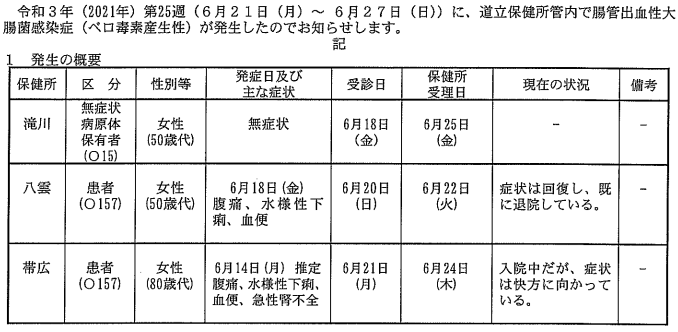 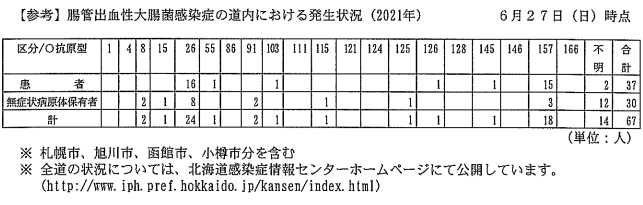 　http://www.pref.hokkaido.lg.jp/ss/tkk/hodo/happyo/r3/06/030629-03tyoukan.pdf■感染性胃腸炎患者等の発生について　2021/6/29　北海道　感染症　ノロウイルス　渡島保健所　A保育所31名、ノロウイルス　　　　　　　B保育所36名、ノロウイルス　http://www.pref.hokkaido.lg.jp/ss/tkk/hodo/happyo/r3/06/030629-04ityouen.pdf■感染性胃腸炎患者等の発生について　2021/6/28　北海道　感染症　ノロウイルス　釧路保健所　保育所30名、ノロウイルス　http://www.pref.hokkaido.lg.jp/ss/tkk/hodo/happyo/r3/06/030628-04ityouen.pdf■感染性胃腸炎患者等の発生について　2021/6/25　北海道　感染症　ノロウイルス　北見保健所　保育所20名、ノロウイルス　http://www.pref.hokkaido.lg.jp/ss/tkk/hodo/happyo/r3/06/030625-05ityouen.pdf■春日市の保育園でノロウイルス集団感染か　福岡県春日市2021年06月27日 00:50　RKBニュース感染症　ノロウイルスhttps://rkb.jp/news/002989.html■～重症熱性血小板減少症候群（ＳＦＴＳ）患者の発生について～　2021/6/16　熊本県人吉市感染症　マダニ○ 令和３年（２０２１年）６月１３日に人吉保健所管内の医療機関が入院患者に重症熱性血小板減少症候群（Severe Fever with Thrombocytopenia Syndrome：以下「ＳＦＴＳ」という。）を疑い、県保健環境科学研究所で検査した結果、６月１５日にＳＦＴＳと確認されました。県内で、今年６例目となります。○ この患者は６月１３日に亡くなり、死亡が確認されたのは、今年１例目です。平成２５年に届出対象疾患となって以来、本県での患者確認は２７例目、患者の死亡確認は６例目となります。（別に、感染症死亡疑い者の遺体からのウイルス検出が 1 例あり。）○ ＳＦＴＳは、ＳＦＴＳウイルスを保有するマダニに咬まれることで感染するといわれ、感染予防策としてはマダニに咬まれないようにすることが重要です。＜患者の概要＞ （１） 患者　女性（８４歳）、球磨郡在住（２） 職業　無職（３） 症状　発熱、全身倦怠感、白血球減少、意識障害等（４） その他　ダニの明らかな刺し口なし（５） 経過６月４日 ：発熱出現。６月１０日：発熱、意識障害の症状が強くなり、人吉保健所管内の医療機関に救急搬送されて入院。６月１３日：医療機関でＳＦＴＳを疑い、人吉保健所を通じて、県保健環境科学研究所に検査を依頼。検体採取後急変し、入院先の医療機関にて死亡。６月１５日：県保健環境科学研究所でＳＦＴＳであることを確認。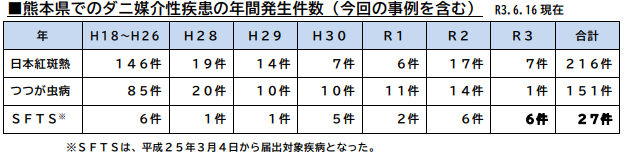 　　記録が残っている平成１８年以降の死亡例は、日本紅斑熱４件、つつが虫病０件、ＳＦＴＳ６件です（別に、感染症死亡疑い者の遺体からのウイルス検出が１例あり）。○日本紅斑熱細菌であるリケッチアに感染することによって引き起こされる病気で、潜伏期間は２～８日、発熱、発疹、刺し口が主要三徴候であり、倦怠感、頭痛を伴います。抗菌薬を投与します。○つつが虫病ダニの仲間であるツツガムシに咬まれることで感染し、５～１４日の潜伏期間を経て、典型的な症例では、３９℃以上の高熱を伴って発症し、その後数日で体幹部を中心に発疹がみられる。また、患者の多くが倦怠感、頭痛を伴います。治療法は、抗菌薬の投与ですhttps://www.pref.kumamoto.jp/uploaded/attachment/144288.pdf■ＲＳウイルス季節外れの大流行　石川県内患者１５２０人、園児中心に急増6/29(火) 16:01配信　北國新聞社https://news.yahoo.co.jp/articles/09be416348a1fae41effe69a06df3ab6a1fd862c■RSウイルス感染症6週連続増、各地で流行本格化 - 2018年以降で3番目に多い報告数に6/29(火) 14:15配信　医療介護ＣＢニュースhttps://news.yahoo.co.jp/articles/c2d370b90b260235aee0c7d9d335bd491f55ee8e■RSウイルス感染急拡大　乳幼児に肺炎、5月の2．6倍　感染研6/28(月) 7:06配信　時事通信https://news.yahoo.co.jp/articles/6ba318ec179a1570daae69b2c4ddfd5537de2a67■RSウイルス患者 過去最多　乳幼児中心に流行 重症化も6/25(金) 6:46配信　フジテレビ系（FNN）　https://news.yahoo.co.jp/articles/338e010f1092f5f4f04fcb69d6308746d0ccba23■【感染症情報】手足口病が3週連続で増加 - プール熱も増加、ヘルパンギーナは横ばい6/29(火) 15:30配信　医療介護ＣＢニュースhttps://news.yahoo.co.jp/articles/40c0976648b34183afeb665799e2ea0e15abfd61■処分の月内解除目指す　集団食中毒、内田乳業に富山市　市保健所で専門家会議7/2(金) 5:01配信　北國新聞社https://news.yahoo.co.jp/articles/719dc746ad066864475527664408d9de8fe06ff5■O157など感染症　多発警報を発令　滋賀県7/1(木) 13:03配信　京都新聞https://news.yahoo.co.jp/articles/15a64a60018f9cb5146493147b09cd151224c3997. 新型コロナウイルス情報★新型コロナウイルス特集データ★ 新型コロナウイルス情報　全般は末尾に移動しました7月1日現在（発表時間によって若干ずれています）各県別感染率一覧　赤字：前回より増加した県　一週間に一回の掲載になります　紫文字赤バック：緊急事態宣言発令県　紫文字オレンジバック：まん延防止等重点措置実施地域20日からの措置で計上してありますhttps://www.jiji.com/jc/tokushu?g=cov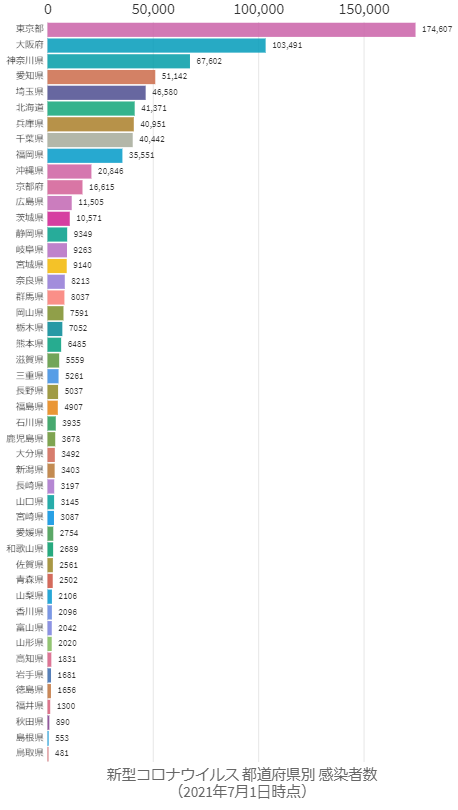 7/1時点　日本経済新聞のチャートで見る世界の感染状況がいいみたいですhttps://vdata.nikkei.com/newsgraphics/coronavirus-chart-list/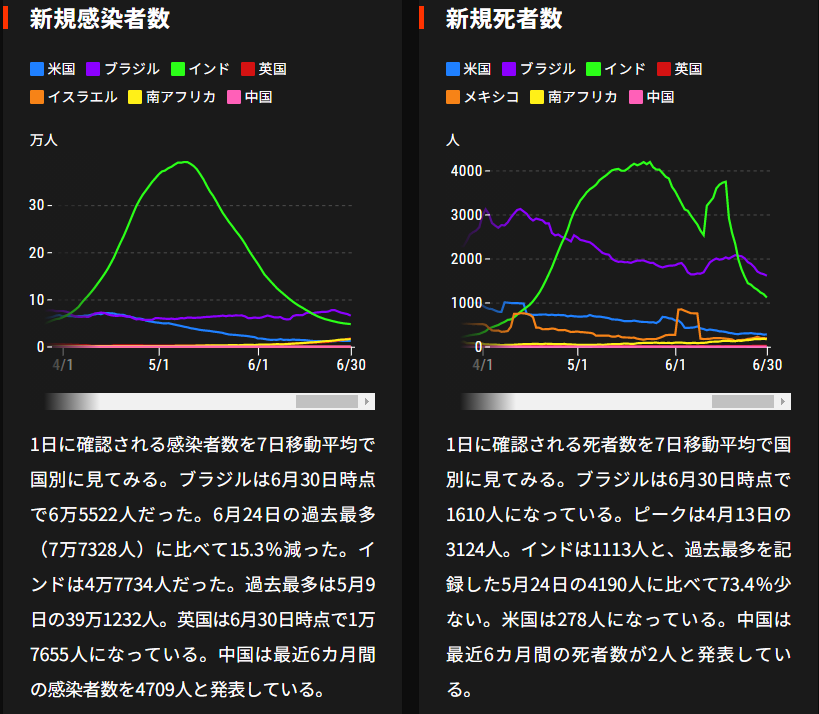 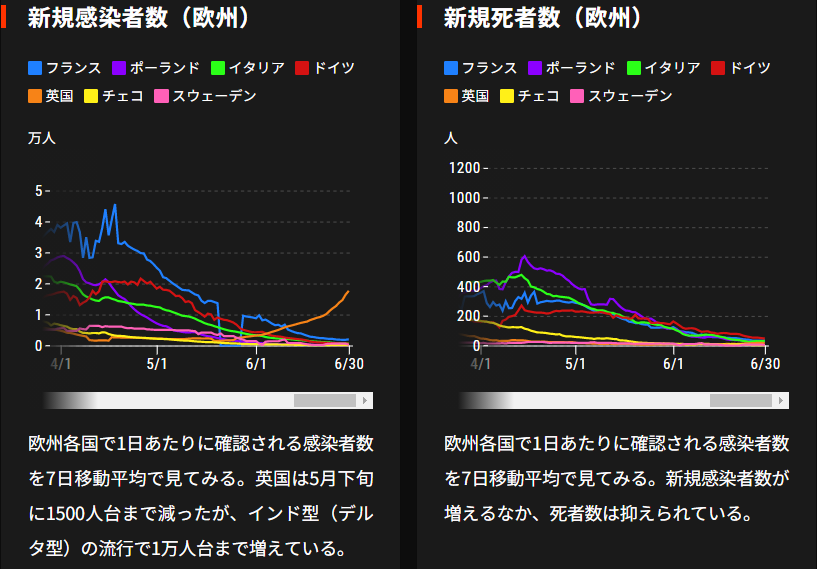 新型コロナウイルス情報　全般■新型コロナウイルス感染症の現在の状況と厚生労働省の対応についてhttps://www.mhlw.go.jp/stf/newpage_19599.html　　7/1https://www.mhlw.go.jp/stf/newpage_19580.html　　6/30https://www.mhlw.go.jp/stf/newpage_19565.html　　6/29https://www.mhlw.go.jp/stf/newpage_19539.html　　6/28https://www.mhlw.go.jp/stf/newpage_19531.html　　6/27https://www.mhlw.go.jp/stf/newpage_19529.html　　6/26https://www.mhlw.go.jp/stf/newpage_19510.html　　6/25https://www.mhlw.go.jp/stf/newpage_19461.html　　6/24都道府県別の懸念される変異株の国内事例数(ゲノム解析)について　2021/6/30　https://www.mhlw.go.jp/stf/seisakunitsuite/newpage_00054.html新型コロナウイルス感染症に関する報道発表資料（発生状況、国内の患者発生、空港・海港検疫事例、海外の状況、変異株、その他）　2021/4/22　https://www.mhlw.go.jp/stf/seisakunitsuite/bunya/0000121431_00086.htmlhttps://www.mhlw.go.jp/stf/seisakunitsuite/bunya/0000121431_00244.html新型コロナウイルス感染症の患者等の発生について（空港・海港検疫）https://www.mhlw.go.jp/stf/newpage_19616.html　　7/1https://www.mhlw.go.jp/stf/newpage_19592.html　　6/30https://www.mhlw.go.jp/stf/newpage_19570.html　　6/29https://www.mhlw.go.jp/stf/newpage_19530.html　　6/26https://www.mhlw.go.jp/stf/newpage_19487.html　　6/24新型コロナウイルス感染症の（変異株）患者等の発生について（空港・海港検疫）https://www.mhlw.go.jp/stf/newpage_19481.html　　6/24新型コロナウイルス感染症の無症状病原体保有者の発生について（空港検疫）https://www.mhlw.go.jp/stf/newpage_19551.html　　6/28https://www.mhlw.go.jp/stf/newpage_19532.html　　6/27https://www.mhlw.go.jp/stf/newpage_19525.html　　6/25https://www.mhlw.go.jp/stf/newpage_19262.html　　6/14■地域ごとの感染状況等の公表について　2021/6/29https://www.mhlw.go.jp/stf/seisakunitsuite/newpage_00016.html■職域接種に関するお知らせ　2021/7/1https://www.mhlw.go.jp/stf/seisakunitsuite/bunya/vaccine_shokuiki.html新型コロナワクチンの接種を行う医療機関へのお知らせ 2021/6/28  https://www.mhlw.go.jp/stf/seisakunitsuite/bunya/vaccine_iryoukikanheno_oshirase.html新型コロナワクチン接種証明書発行手続　第１回自治体向け説明会　資料　2021/6/25　https://www.mhlw.go.jp/stf/newpage_19520.html新型コロナワクチンに関する自治体向け通知・事務連絡等　2021/6/25https://www.mhlw.go.jp/stf/seisakunitsuite/bunya/vaccine_notifications.html新型コロナワクチンの副反応疑い報告について　2021/6/23　https://www.mhlw.go.jp/stf/seisakunitsuite/bunya/vaccine_hukuhannou-utagai-houkoku.html新型コロナワクチンの接種後の健康状況調査　2021/6/23　https://www.mhlw.go.jp/stf/seisakunitsuite/bunya/vaccine_kenkoujoukyoutyousa.html希望する高齢者に対する新型コロナワクチン接種　2021/6/17　https://www.mhlw.go.jp/stf/newpage_19331.html開発状況について　2021/6/17https://www.mhlw.go.jp/stf/seisakunitsuite/bunya/0000121431_00223.html外国語の新型コロナワクチンの予診票等　2021/6/16https://www.mhlw.go.jp/stf/seisakunitsuite/bunya/vaccine_tagengo.html新型コロナワクチンについて　2021/6/11　https://www.mhlw.go.jp/stf/seisakunitsuite/bunya/vaccine_00184.html　https://www.mhlw.go.jp/stf/seisakunitsuite/bunya/kenkou_iryou/kenkou/index_00011.html新型コロナウイルスワクチン接種業務に従事する医療職の被扶養者の収入確認の特例について　2021/6/4　https://www.mhlw.go.jp/stf/newpage_19044.html高齢者に対する新型コロナワクチン接種について　2021/6/2　https://www.mhlw.go.jp/stf/newpage_19038.htmlhttps://www.mhlw.go.jp/stf/newpage_18586.html新型コロナワクチンの有効性・安全性について　2021/5/31　https://www.mhlw.go.jp/stf/seisakunitsuite/bunya/vaccine_yuukousei_anzensei.html　https://www.mhlw.go.jp/stf/seisakunitsuite/bunya/vaccine_sesshujisseki.html新型コロナワクチンについての審議会・検討会　2021/5/31https://www.mhlw.go.jp/stf/seisakunitsuite/bunya/vaccine_shingikaietc.html接種についてのお知らせ　2021/5/31https://www.mhlw.go.jp/stf/seisakunitsuite/bunya/0000121431_00218.html　なお、現在の救済制度の内容については、こちらをご参照ください。　https://www.mhlw.go.jp/bunya/kenkou/kekkaku-kansenshou20/kenkouhigai_kyusai/https://www.mhlw.go.jp/stf/seisakunitsuite/bunya/0000121431_00218.html#%E6%8E%A5%E7%A8%AE%E3%81%8C%E5%8F%97%E3%81%91%E3%82%89%E3%82%8C%E3%82%8B%E5%A0%B4%E6%89%80新型コロナワクチンのQ&A　2021/3/11　https://www.mhlw.go.jp/stf/seisakunitsuite/bunya/0000121431_00222.html新型コロナワクチンに関する厚生労働省電話相談窓口（コールセンター）の設置について　2021/2/8　https://www.mhlw.go.jp/stf/newpage_16589.html皆さまに知っていただきたいこと　2021/1/18　https://www.mhlw.go.jp/stf/seisakunitsuite/bunya/0000121431_00221.html■検査証明書の提示について 2021/7/1  https://www.mhlw.go.jp/stf/seisakunitsuite/bunya/0000121431_00248.html水際対策に係る新たな措置について　2021/6/25　「変異株B.1.617指定国・地域に該当する国・地域について」「新型コロナウイルス変異株流行国・地域への新たな指定について 」を更新しました　2021/6/28　https://www.mhlw.go.jp/stf/seisakunitsuite/bunya/0000121431_00209.html検疫所が確保する宿泊施設での待機・誓約書の提出について　2021/6/21https://www.mhlw.go.jp/stf/seisakunitsuite/bunya/0000121431_00249.htmlスマートフォンの携行、必要なアプリの登録・利用について　2021/6/18　https://www.mhlw.go.jp/stf/seisakunitsuite/bunya/0000121431_00250.html日本へ入国・帰国した皆さまへ 「14日間の待機期間中」のルール　2021/6/18https://www.mhlw.go.jp/stf/seisakunitsuite/bunya/0000121431_00263.html感染拡大防止と医療提供体制の整備　2021/6/18　https://www.mhlw.go.jp/stf/covid-19/kansenkakudaiboushi-iryouteikyou.html誓約書の提出について　2021/5/25　https://www.mhlw.go.jp/stf/seisakunitsuite/bunya/0000121431_00249.html質問票の提出について　2021/5/24　https://www.mhlw.go.jp/stf/seisakunitsuite/bunya/0000121431_00251.html水際対策の抜本的強化に関するQ＆A 　令和３年3月17日時点版　2021/3/17月分https://www.mhlw.go.jp/stf/seisakunitsuite/bunya/kenkou_iryou/covid19_qa_kanrenkigyou_00001.html■新型コロナウイルス接触確認アプリ（COCOA)　COVID-19 Contact-Confirming Application　2021/7/1　https://www.mhlw.go.jp/stf/seisakunitsuite/bunya/cocoa_00138.html接触確認アプリ「COCOA」の修正版（「1.2.4」）の配布を開始しました　2021/6/7https://www.mhlw.go.jp/stf/newpage_19102.html接触確認アプリ利用者向けＱ＆Ａ　2020/12/1https://www.mhlw.go.jp/stf/seisakunitsuite/bunya/kenkou_iryou/covid19_qa_kanrenkigyou_00009.html■新型コロナウイルス感染症対策アドバイザリーボードの資料等（第31回～）　2021/7/1　https://www.mhlw.go.jp/stf/seisakunitsuite/bunya/0000121431_00216.html■自費検査を提供する検査機関一覧　令和３年６月２８時点版　https://www.mhlw.go.jp/stf/seisakunitsuite/bunya/kenkou_iryou/covid19-jihikensa_00001.html■医療従事者の不在時における新型コロナウイルス抗原定性検査のガイドライン等について　2021/6/25　https://www.mhlw.go.jp/stf/seisakunitsuite/bunya/0000121431_00270.html■都道府県の医療提供体制等の状況（医療提供体制・監視体制・感染の状況）について（６指標）　2021/6/25　https://www.mhlw.go.jp/stf/seisakunitsuite/bunya/0000121431_00209.htmlhttps://www.mhlw.go.jp/stf/seisakunitsuite/newpage_00035.html■療養状況等及び入院患者受入病床数等に関する調査について　2021/6/25　https://www.mhlw.go.jp/stf/seisakunitsuite/newpage_00023.html■新型コロナウイルス感染者等情報把握・管理支援システム(HER-SYS)：　2021/6/18　https://www.mhlw.go.jp/stf/seisakunitsuite/bunya/0000121431_00129.html■受診・相談センター/診療・検査医療機関等　2021/6/18　https://www.mhlw.go.jp/stf/seisakunitsuite/bunya/kenkou_iryou/covid19-jyushinsoudancenter.html■治療薬、ワクチン、医療機器、検査キットの開発について　2021/5/26　https://www.mhlw.go.jp/stf/seisakunitsuite/bunya/covid-19tiryouyaku_vaccine.html■"5situations" that increase the risk of infection　2021/5/23　https://www.mhlw.go.jp/stf/seisakunitsuite/bunya/0000164708_00079.html■新型コロナウイルス感染症について　2021/5/12　https://www.mhlw.go.jp/stf/seisakunitsuite/bunya/0000164708_00001.html■国内の発生状況など　2021/4/15　https://www.mhlw.go.jp/stf/covid-19/kokunainohasseijoukyou.html■新型コロナウイルス感染症拡大防止に資する「データからわかる－新型コロナウイルス感染症情報－」を厚生労働省ホームページで新たに公開致しました。　2020/12/21　https://www.mhlw.go.jp/stf/newpage_15640.html新型コロナウイルス情報　分野別■自治体・医療機関・社会福祉施設等向けの情報一覧（新型コロナウイルス感染　2021/7/1https://www.mhlw.go.jp/stf/seisakunitsuite/bunya/0000121431_00214.htmlQ&A、自治体・医療機関・福祉施設向け情報　2021/3/23https://www.mhlw.go.jp/stf/covid-19/qa-jichitai-iryoukikan-fukushishisetsu.html医療機関向け情報（治療ガイドライン、臨床研究など）2020/7/17　https://www.mhlw.go.jp/stf/seisakunitsuite/bunya/0000121431_00111.html■新型コロナウイルス感染症医療機関等情報支援システム（G-MIS）：Gathering Medical Information System on COVID-19　2021/6/25　https://www.mhlw.go.jp/stf/seisakunitsuite/bunya/0000121431_00130.html■新型コロナウイルスに関するQ&A（企業の方向け）2021/6/25　https://www.mhlw.go.jp/stf/seisakunitsuite/bunya/kenkou_iryou/dengue_fever_qa_00007.html■新型コロナウイルスに関するQ&A（労働者の方向け）2021/6/25　https://www.mhlw.go.jp/stf/seisakunitsuite/bunya/kenkou_iryou/dengue_fever_qa_00018.html■新型コロナウイルスに関するQ&A（一般の方向け） 2021/6/18　https://www.mhlw.go.jp/stf/seisakunitsuite/bunya/kenkou_iryou/dengue_fever_qa_00001.html■レムデシビル（販売名：ベクルリー点滴静注液100 mg、同点滴静注用100mg）の投与をお考えの医療機関の皆さまへ　2021/6/15　https://www.mhlw.go.jp/stf/seisakunitsuite/newpage_00021.html■「新型コロナウイルス感染症流行下における介護サービス事業所等のサービス提供体制確保事業」について　2021/4/23　https://www.mhlw.go.jp/stf/seisakunitsuite/bunya/0000121431_00257.html■障害福祉サービス等事業所における新型コロナウイルス感染症への対応等について　2021/1/28　https://www.mhlw.go.jp/stf/seisakunitsuite/bunya/0000121431_00097.html■大使館向けの情報一覧（新型コロナウイルス感染症） （新型コロナウイルス感染症）2020/11/13　https://www.mhlw.go.jp/stf/seisakunitsuite/bunya/0000121431_00186.html■検疫所向けの情報一覧（新型コロナウイルス感染症）　2020/7/27　https://www.mhlw.go.jp/stf/seisakunitsuite/bunya/0000121431_00091.html■国土交通省・航空会社向けの情報（新型コロナウイルス感染症）　2020/7/27　https://www.mhlw.go.jp/stf/seisakunitsuite/bunya/0000121431_00090.html■新型コロナウイルス感染症への対応について（高齢者の皆さまへ）　2020/7/2　https://www.mhlw.go.jp/stf/seisakunitsuite/bunya/hukushi_kaigo/kaigo_koureisha/yobou/index_00013.html雇用・補助金関係■新型コロナウイルス感染症生活困窮者自立支援金相談コールセンターを設置します　2021/6/11　https://www.mhlw.go.jp/stf/newpage_19212.html　「新型コロナウイルス感染症生活困窮者自立支援金」（仮称）の支給について　2021/5/28　https://www.mhlw.go.jp/stf/newpage_18954.html■くらしや仕事の情報　2021/6/23　生活を支えるための支援のご案内を更新しました　https://www.mhlw.go.jp/stf/covid-19/kurashiyashigoto.html生活を支えるための支援のご案内　厚生労働省  2021/6/23https://www.mhlw.go.jp/content/10900000/000622924.pdf#search=%27%E7%94%9F%E6%B4%BB%E3%82%92%E6%94%AF%E3%81%88%E3%82%8B%E3%81%9F%E3%82%81%E3%81%AE%E6%94%AF%E6%8F%B4%E3%81%AE%E3%81%94%E6%A1%88%E5%86%85+%E5%8E%9A%E7%94%9F%E5%8A%B4%E5%83%8D%E7%9C%81%27■８月以降の雇用調整助成金の特例措置等について　2021/6/17　https://www.mhlw.go.jp/stf/r308cohotokurei_00001.html緊急事態宣言を受けた雇用調整助成金の特例措置等の対応について　2021/4/30https://www.mhlw.go.jp/stf/r3050505cohotokurei_00003.htmlhttps://www.mhlw.go.jp/content/11603000/000775124.pdf（参考１）雇用調整助成金（新型コロナウイルス感染症の影響に伴う特例）https://www.mhlw.go.jp/stf/seisakunitsuite/bunya/koyou_roudou/koyou/kyufukin/pageL07.htmlコールセンター　0120-60-3999 受付時間9:00～21:00　土日・祝日含む（参考２）新型コロナウイルス感染症対応休業支援金・給付金https://www.mhlw.go.jp/stf/kyugyoshienkin.htmlコールセンター   0120-221-276 受付時間 月～金8:30～20:00/土日祝8:30～17:15まん延防止等重点措置に係る雇用調整助成金の特例について　2021/4/5　（※）まん延防止等重点措置を実施すべき期間に加え、当該期間の末日の翌日から当該期間の末日の属する月の翌月の末日までの期間が特例措置の対象となります。判定基礎期間が下記の期間を1日でも含む場合、その判定基礎期間の全ての休業等（特例の対象となる労働者の休業等）に特例が適用されます。　宮城県：https://www.pref.miyagi.jp/site/covid-19/大阪府：http://www.pref.osaka.lg.jp/kikaku/corona-kinkyuzitai/index.html兵庫県：https://web.pref.hyogo.lg.jp/index.htmlhttps://www.mhlw.go.jp/stf/seisakunitsuite/bunya/koyou_roudou/koyou/kyufukin/cochomoney_00002.html雇用調整助成金の特例措置等を延長します　2021/1/22　https://www.mhlw.go.jp/stf/enchou0122_00002.html緊急事態宣言に伴う雇用調整助成金の特例措置の対応について　2021/1/8　https://www.mhlw.go.jp/stf/kakudai210107_00001.html雇用調整助成金　2020/7/2　https://www.mhlw.go.jp/stf/seisakunitsuite/bunya/koyou_roudou/koyou/kyufukin/pageL07.html「雇用調整助成金FAQ（6月30日現在版）」を掲載しました。2020/7/2　https://www.mhlw.go.jp/stf/seisakunitsuite/bunya/koyou_roudou/koyou/kyufukin/pageL07.html雇用調整助成金の様式ダウンロード（新型コロナウイルス感染症対策特例措置用　2020/6/12　https://www.mhlw.go.jp/stf/seisakunitsuite/bunya/koyouchouseijoseikin_20200410_forms.html■「産業雇用安定助成金」のオンライン受付を開始します　2021/6/16　https://www.mhlw.go.jp/stf/newpage_19181.html「産業雇用安定助成金」のお問い合わせ対応をコールセンターで開始します　2021/4/1　https://www.mhlw.go.jp/stf/newpage_17655.html「産業雇用安定助成金」の創設について　2021/2/5　https://www.mhlw.go.jp/stf/sankokin0122_00003.html■緊急小口資金等の特例貸付の申請期間の延長について　2021/5/28　https://www.mhlw.go.jp/stf/newpage_18952.html住居確保給付金の再支給の申請期間の延長並びに住居確保給付金と職業訓練受講給付金の併給について　2021/5/28https://www.mhlw.go.jp/stf/newpage_18950.html緊急小口資金等の特例貸付の受付期間、住居確保給付金の支給期間を延長しますhttps://www.mhlw.go.jp/stf/newpage_15225.html生活困窮者住居確保給付金の再支給の申請期間の延長について　2021/3/16　https://www.mhlw.go.jp/stf/newpage_17394.html新型コロナウイルス感染症拡大に伴う特例措置である緊急小口資金等の特例貸付の申請受付期間の延長、償還免除の取扱いについて　2021/3/16　https://www.mhlw.go.jp/stf/newpage_17395.html■新型コロナウイルス感染症対応休業支援金・給付金の申請期限を延長します　2021/5/28　https://www.mhlw.go.jp/stf/newpage_17588.html新型コロナウイルス感染症対応休業支援金・給付金　2021/4/13　https://www.mhlw.go.jp/stf/kyugyoshienkin_00010202104131030chatbot_execution_test001.html■「小学校休業等対応助成金に係る特別相談窓口」について～小学校休業等対応助成金「個人申請分」等の運用を開始します～　2021/3/26　https://www.mhlw.go.jp/stf/newpage_17628.html新型コロナウイルス感染症による小学校休業等対応助成金・支援金の対象期間の延長及び申請期限等について　2020/12/18　https://www.mhlw.go.jp/stf/newpage_15518.html小学校等の臨時休業に伴う保護者の休暇取得支援のための新たな助成金を創設しました　2020/12/14　https://www.mhlw.go.jp/stf/seisakunitsuite/bunya/koyou_roudou/koyou/kyufukin/pageL07_00015.html■休業支援金・給付金の大企業の非正規雇用労働者の取扱い等について　2021/2/26　https://www.mhlw.go.jp/stf/newpage_16994.htmlhttps://www.mhlw.go.jp/stf/newpage_16671.html休業支援金・給付金の大企業の非正規雇用労働者の取扱い及び雇用調整助成金の雇用維持要件の緩和等について　2021/2/5　https://www.mhlw.go.jp/stf/houdou/0000107715_00003.html■求職者支援制度などの特例措置について　2021/2/25　https://www.mhlw.go.jp/stf/seisakunitsuite/bunya/koyou_roudou/koyou/kyushokusha_shien/index_00007.html■総合支援資金の再貸付の実施時期等について　2021/2/12　https://www.mhlw.go.jp/stf/newpage_16715.html総合支援資金の再貸付を実施します　2021/2/2　https://www.mhlw.go.jp/stf/newpage_16501.html■緊急事態宣言を踏まえた追加的支援策のご案内について　2021/1/22　https://www.mhlw.go.jp/stf/newpage_16253.html■新型コロナウイルス感染症対応休業支援金・給付金　2020/12/15　https://www.mhlw.go.jp/stf/kyugyoshienkin.html目次ページ食科協関係　事業経過22　厚生労働省関係2-73　食品安全委員会関係8-94　農水省関係95　消費者庁関連　リコール情報9-116　食中毒・感染症　細菌性食中毒→ウイルス性食中毒→寄生虫→自然毒各項目発生順で記載　菌種については月により掲載位置が変動しています感染症、違反品の回収11-23７　新型コロナウイルス関連情報23-34今回推移前回平均値平均値787,717 798,267 126,216,142 0.632%63.25 今回推移前回人口順位都道府県感染者数
左前回・右今回感染者数
左前回・右今回H2/4/1人口感染率一万人あたり感染者数1→125沖縄県20,390 20,846 1,454,1841.434%143.35 2→21東京都170,945 174,607 13,942,8561.252%125.23 3→33大阪府102,830 103,491 8,823,4531.173%117.29 4→48北海道41,136 41,371 5,248,5520.788%78.82 5→57兵庫県40,797 40,951 5,463,6090.750%74.95 6→62神奈川県66,155 67,602 9,200,1660.735%73.48 7→79福岡県35,342 35,551 5,110,1130.696%69.57 8→84愛知県50,818 51,142 7,552,8730.677%67.71 9↗106千葉県39,592 40,442 6,279,0260.644%64.41 10↘913京都府16,509 16,615 2,583,1400.643%64.32 11→115埼玉県45,904 46,580 7,337,3300.635%63.48 12→1229奈良県8,096 8,213 1,331,3300.617%61.69 13→1317岐阜県9,231 9,263 1,988,9310.466%46.57 14→1419群馬県8,013 8,037 1,937,6260.415%41.48 15→1512広島県11,451 11,505 2,807,9870.410%40.97 16→1620岡山県7,584 7,591 1,891,3460.401%40.14 17→1714宮城県9,091 9,140 2,303,1600.397%39.68 18→1826滋賀県5,524 5,559 1,413,9590.393%39.32 19→1923熊本県6,465 6,485 1,746,7400.371%37.13 20→2011茨城県10,353 10,571 2,868,0410.369%36.86 21→2118栃木県6,876 7,052 1,942,3120.363%36.31 22→2233石川県3,926 3,935 1,137,1810.346%34.60 23→2341佐賀県2,554 2,561 814,2110.315%31.45 24→2434大分県3,489 3,492 1,134,4310.308%30.78 25→2522三重県5,216 5,261 1,779,7700.296%29.56 26↗2740和歌山県2,631 2,689 923,7210.291%29.11 27↘2636宮崎県3,065 3,087 1,072,0770.288%28.79 28→2821福島県4,814 4,907 1,847,9500.266%26.55 29↗3045高知県1,768 1,831 697,6740.262%26.24 30↘2942山梨県2,059 2,106 812,0560.259%25.93 31→3110静岡県9,133 9,349 3,639,2260.257%25.69 32→3216長野県5,007 5,037 2,049,0230.246%24.58 33→3330長崎県3,130 3,197 1,325,2050.241%24.12 34→3427山口県3,119 3,145 1,355,4950.232%23.20 35→3524鹿児島県3,645 3,678 1,599,9840.230%22.99 36→3644徳島県1,654 1,656 728,6330.227%22.73 37→3739香川県2,084 2,096 956,0690.219%21.92 38→3828愛媛県2,750 2,754 1,338,8110.206%20.57 39→3931青森県2,463 2,502 1,246,1380.201%20.08 40→4037富山県2,029 2,042 1,042,9980.196%19.58 41→4135山形県2,020 2,020 1,077,0570.188%18.75 42→4243福井県1,205 1,300 767,7420.169%16.93 43→4315新潟県3,392 3,403 2,222,0040.153%15.32 44→4432岩手県1,653 1,681 1,226,4300.137%13.71 45↗4638秋田県792 890 965,9680.092%9.21 46↘4547鳥取県466 481 555,6630.087%8.66 47→4746島根県551 553 673,8910.082%8.21 